ПчеловодствоАнтимирова, О. Пчелы в пакете / О. Антимирова // Приусадебное хозяйство. - 2013. - № 6. - С. 92-93.Пакет пчел - это небольшая пчелиная семья, перевозимая в специальной таре с разведенческой пасеки в другие хозяйства. Пакеты покупают для организации новых пасек и доукомплектования уже существующих. Сами пакеты формируют в специальных фанерных ящиках на рамках или без рамок, делают это обычно в конце весны или начале лета.Ветеринарное обслуживание пчеловодства в современных условиях / М. И. Гулюкин [и др.] // Ветеринария. - 2013. - № 5. - С. 3-9. Статья посвящена состоянию ветеринарного обслуживания пчеловодства в России, а также наиболее опасным заболеваниям пчел.Чекрыга, Г. П. Производство нектаров в условиях Западной Сибири / Г. П. Чекрыга, А. А. Плахова // Сибирский вестник сельскохозяйственной науки. - 2013. - № 3. - С. 74-79. - табл. Представлены результаты исследований нектаров лесостепной зоны Новосибирской области (пасека Новосибирского государственного аграрного университета, Кеченевский район). Проведено палинологическое исследование (ботаническое происхождение) нектаров, собираемых местными медоносными пчелами 16-18 июля 2010 г. Палинологический анализ показал, что в условиях северной лесостепи в нектаре, собранном медоносной пчелой, преобладали пыльцевые зерна донник желтого, поскольку поле цветущего донника располагалось вблизи пасеки. На втором месте в зависимости от пчелосемьи и дня сбора присутствовали пыльцевые зерна дикорастущих медоносов: скреды сибирской, клевера ползучего и кипрея узколистного.Составитель: Л. М. Бабанина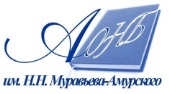 Государственное бюджетное учреждение культуры«Амурская областная научная библиотека имени Н.Н. Муравьева-Амурского